Приложение №5Буклет для родителей «Особенности адаптации детей к детскому саду»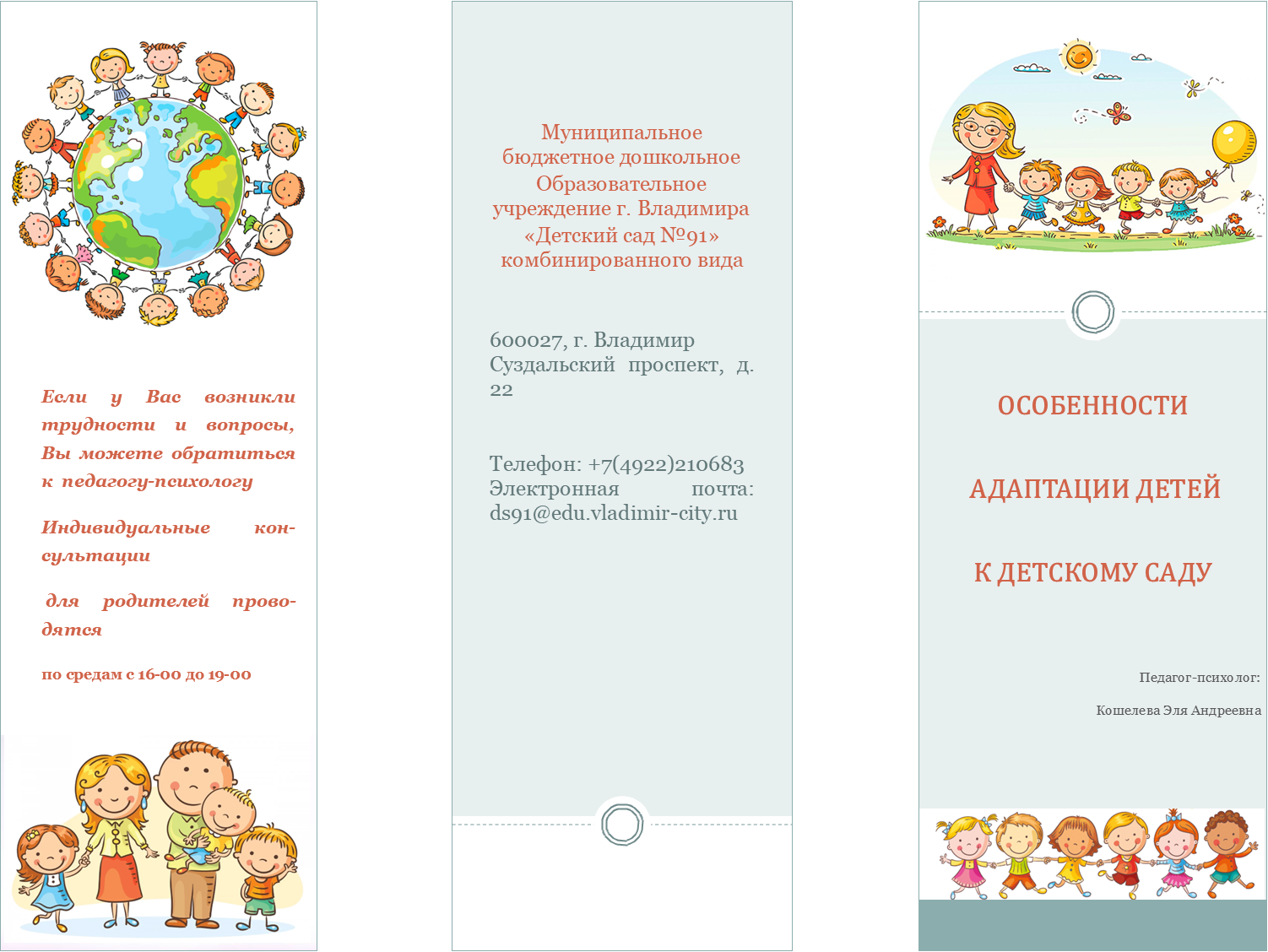 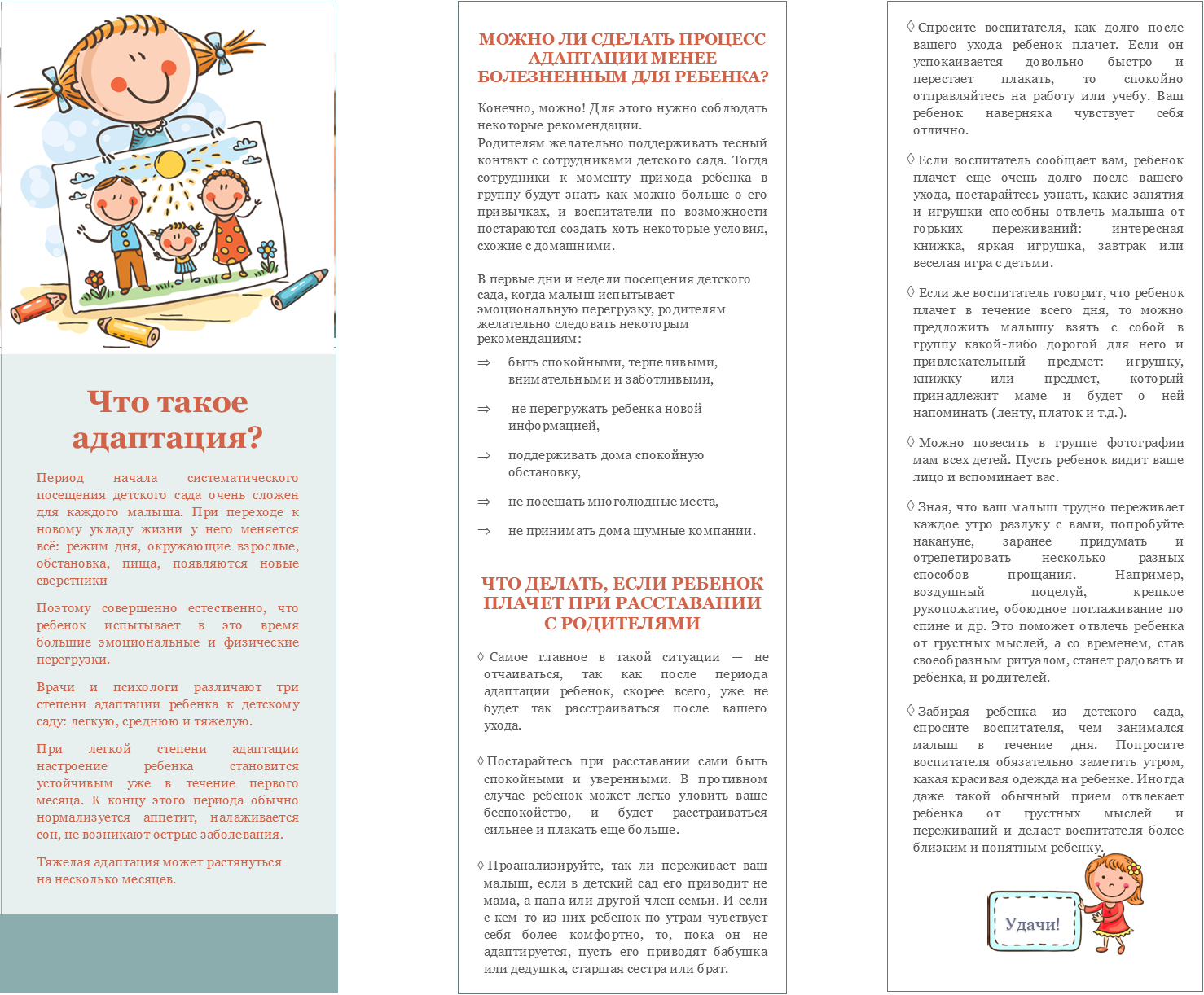 